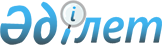 Еңбекшілдер ауданындағы ауылдық елді мекендерге жұмыс істеу және тұру үшін келген денсаулық сақтау, білім беру, әлеуметтік қамсыздандыру, мәдениет, спорт және агроөнеркәсіптік кешен саласындағы мамандарға 2015 жылға әлеуметтік қолдау шараларын ұсыну туралыАқмола облысы Еңбекшілдер аудандық мәслихатының 2014 жылғы 23 желтоқсандағы № С-35/4 шешімі. Ақмола облысының Әділет департаментінде 2015 жылғы 16 қаңтарда № 4599 болып тіркелді      РҚАО-ның ескертпесі.

      Құжаттың мәтінінде түпнұсқаның пунктуациясы мен орфографиясы сақталған.

      Қазақстан Республикасының 2001 жылғы 23 қаңтардағы «Қазақстан Республикасындағы жергілікті мемлекеттік басқару және өзін-өзі басқару туралы» Заңының 6 бабына, Қазақстан Республикасының 2005 жылғы 8 шілдедегі «Агроөнеркәсіптік кешенді және ауылдық аумақтарды дамытуды мемлекеттік реттеу туралы» Заңының 7 бабының 3 тармағының 4) тармақшасына, 18 бабының 8, 9 тармақтарына, Қазақстан Республикасы Үкіметінің 2009 жылғы 18 ақпандағы «Ауылдық елді мекендерге жұмыс істеу және тұру үшін келген денсаулық сақтау, білім беру, әлеуметтік қамсыздандыру, мәдениет, спорт және агроөнеркәсіптік кешен мамандарына әлеуметтік қолдау шараларын ұсыну мөлшерін және ережесін бекіту туралы» № 183 қаулысының 2 тармағына сәйкес, Еңбекшілдер аудандық мәслихаты ШЕШІМ ЕТТІ:



      1. Еңбекшілдер ауданындағы ауылдық елді мекендерге жұмыс істеу және тұру үшін келген денсаулық сақтау, білім беру, әлеуметтік қамсыздандыру, мәдениет, спорт және агроөнеркәсіптік кешен саласындағы мамандарға 2015 жылға келесі әлеуметтік қолдау шаралары ұсынылсын:



      1) жетпіс еселік айлық есептік көрсеткішке тең сомада көтерме жәрдемақы беру түрінде;



      2) тұрғын үй сатып алу немесе салу үшін әлеуметтік қолдау бір мың бес жүз еселік айлық есептік көрсеткіштен аспайтын сомада бюджеттік кредит болып белгіленсін.



      2. Осы шешім Ақмола облысының Әділет департаментінде мемлекеттік тіркелген күннен бастап күшіне енеді және ресми жарияланған күннен бастап қолданысқа енгізіледі.      Аудандық мәслихат

      сессиясының төрағасы                       Ө.Жомартов      Аудандық мәслихаттың

      хатшысы                                    С.Есполов      «КЕЛІСІЛДІ»      Ақмола облысы

      Еңбекшілдер ауданының әкімі                А.Садуақасұлы
					© 2012. Қазақстан Республикасы Әділет министрлігінің «Қазақстан Республикасының Заңнама және құқықтық ақпарат институты» ШЖҚ РМК
				